Отчетпроведённых мероприятиях во внутришкольных играх ШСК  с 15.01.2020-29.01.2021 гг.школьного спортивного клуба «Спорт наша жизнь»                                                                                                       МКОУ «ООШ  № 18 х. Кононов»  15 января. Турнир по футболу среди 5-9 классов мальчики. 1 место-2 команда - 5 очков.2 место-1 команда -3 очка.Пионербол 5 -9 классов девочки.1 место-1 команда - 4 очка.2 место-2 команда   -2 очка.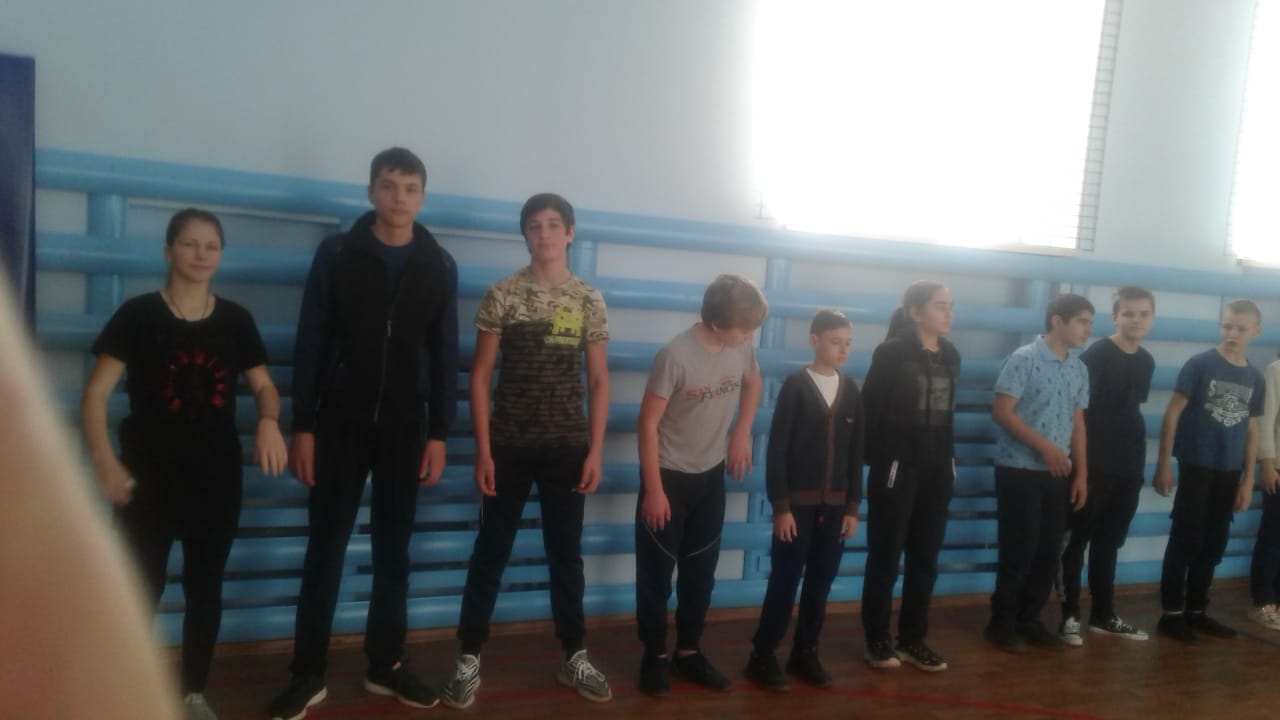 18 января. Баскетбол 5-9 классы девочки.1 место- 1 команда - 4 очка.2 место- 2 команда   -3 очка.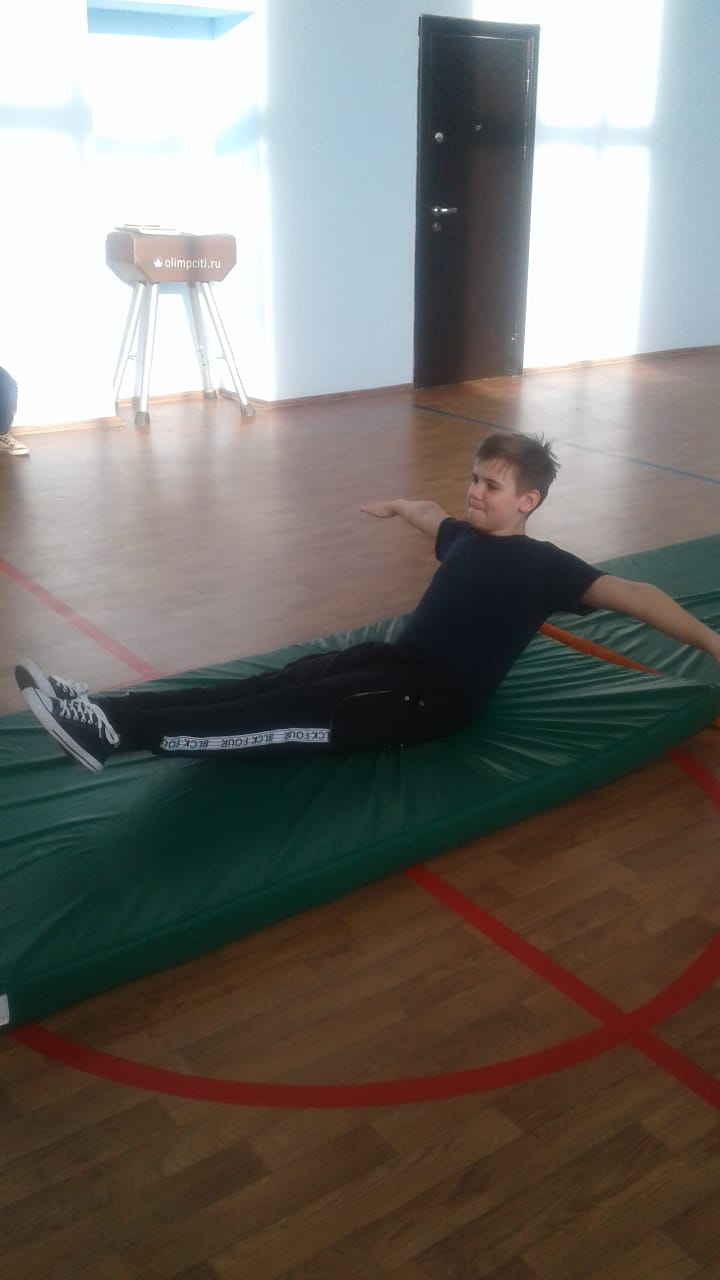 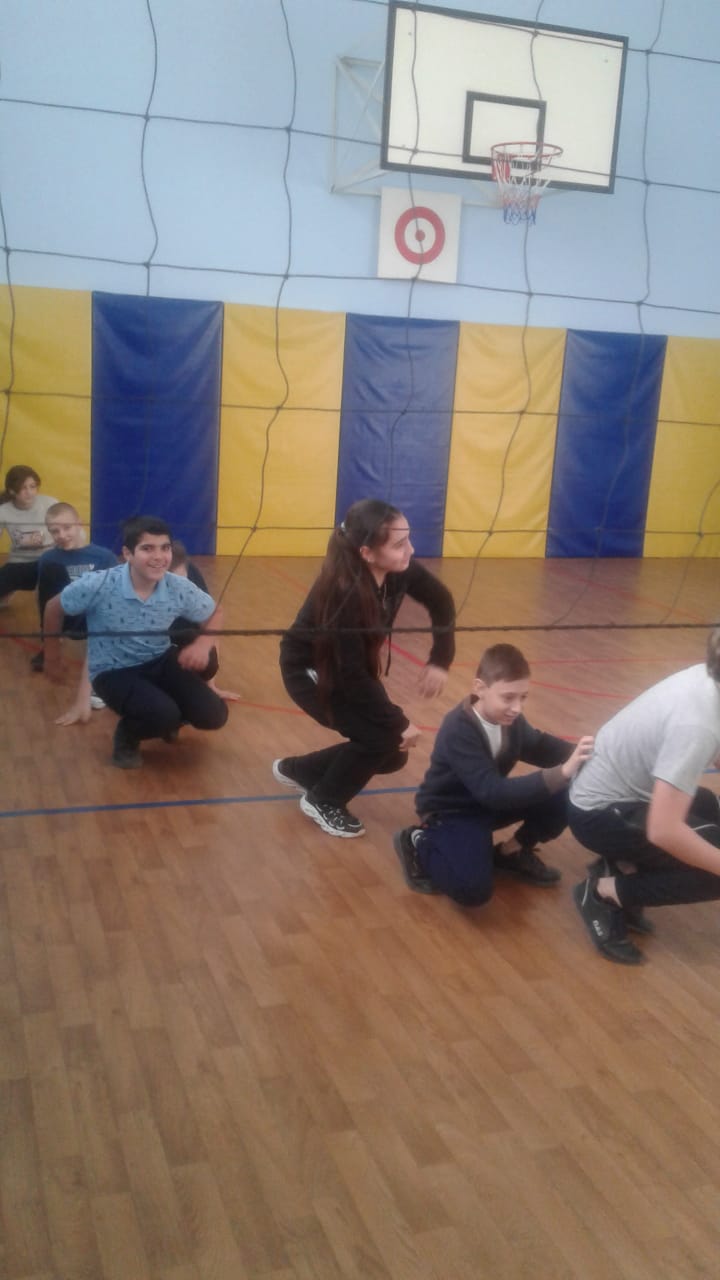 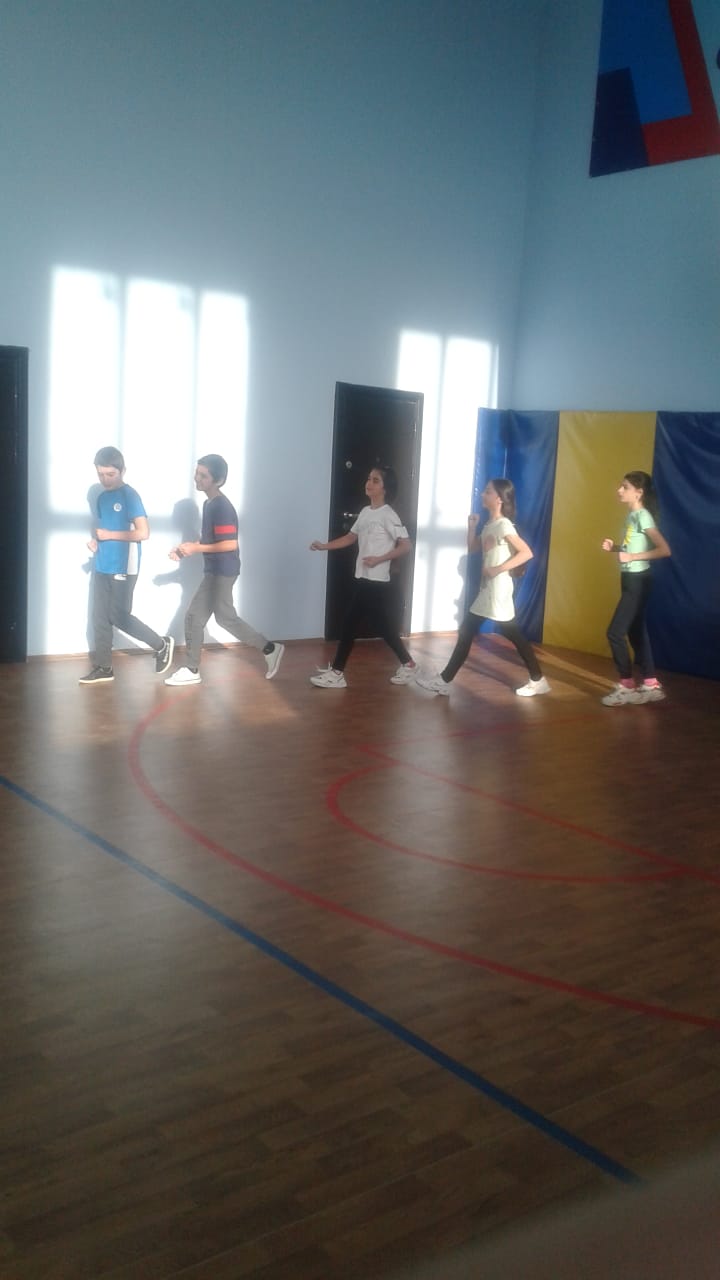 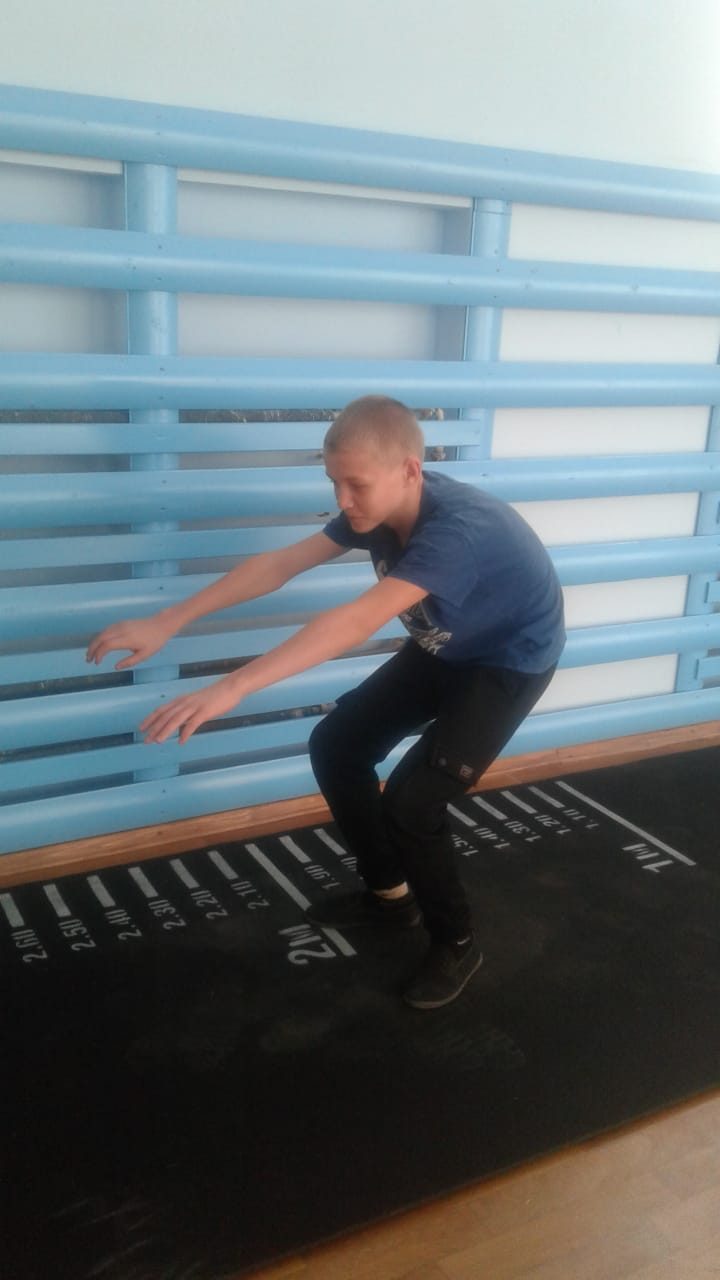 18-22 января. Легкоатлетическая эстафета смешанных команд учащихся 5-9 классов (5 девочек+5 мальчиков).1 место- 1 команда 2 место-  2командаЛегкоатлетическая эстафета смешанных команд учащихся 1-4 классов (5 девочек+5 мальчиков).1 место -2 команда 2 место-1 команда  20 января. Баскетбол 5-9 классы мальчики.1 место- 1 команда- 5 очков.2 место-2 команда -4 очка.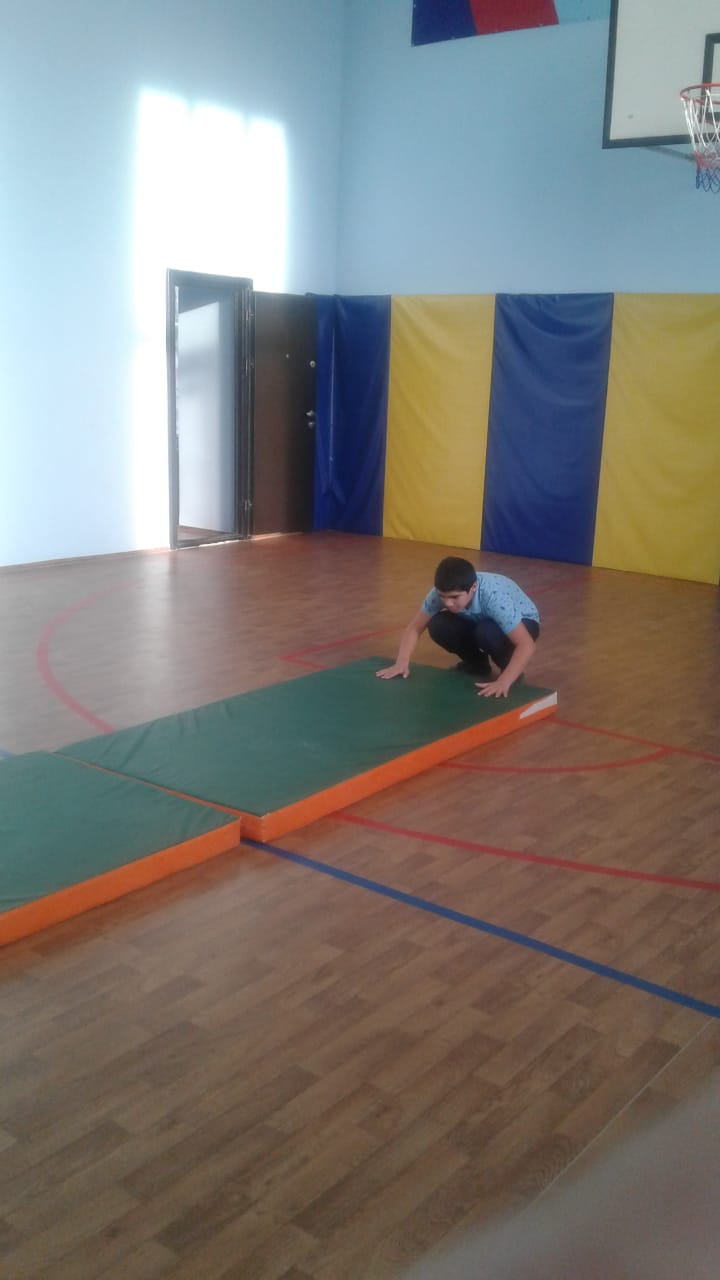 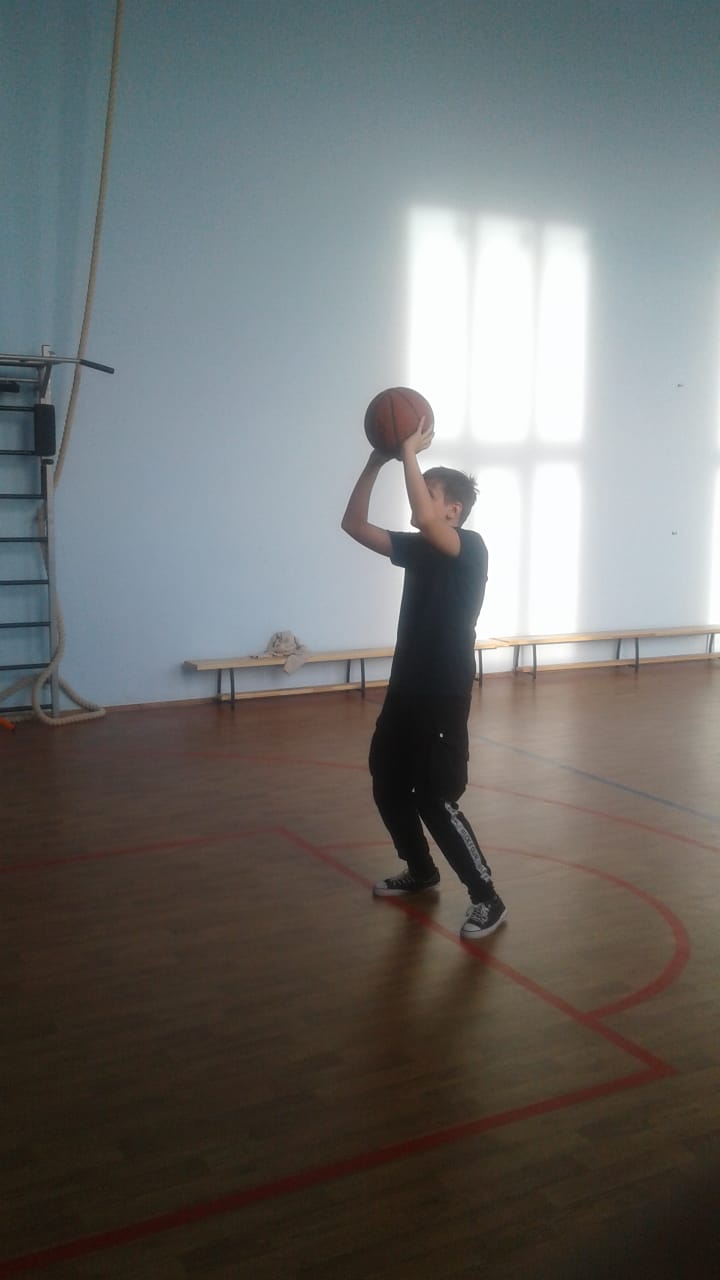 25 января. Баскетбол 8-9 класс юноши. Игра закончилась со счетом 28 : 38.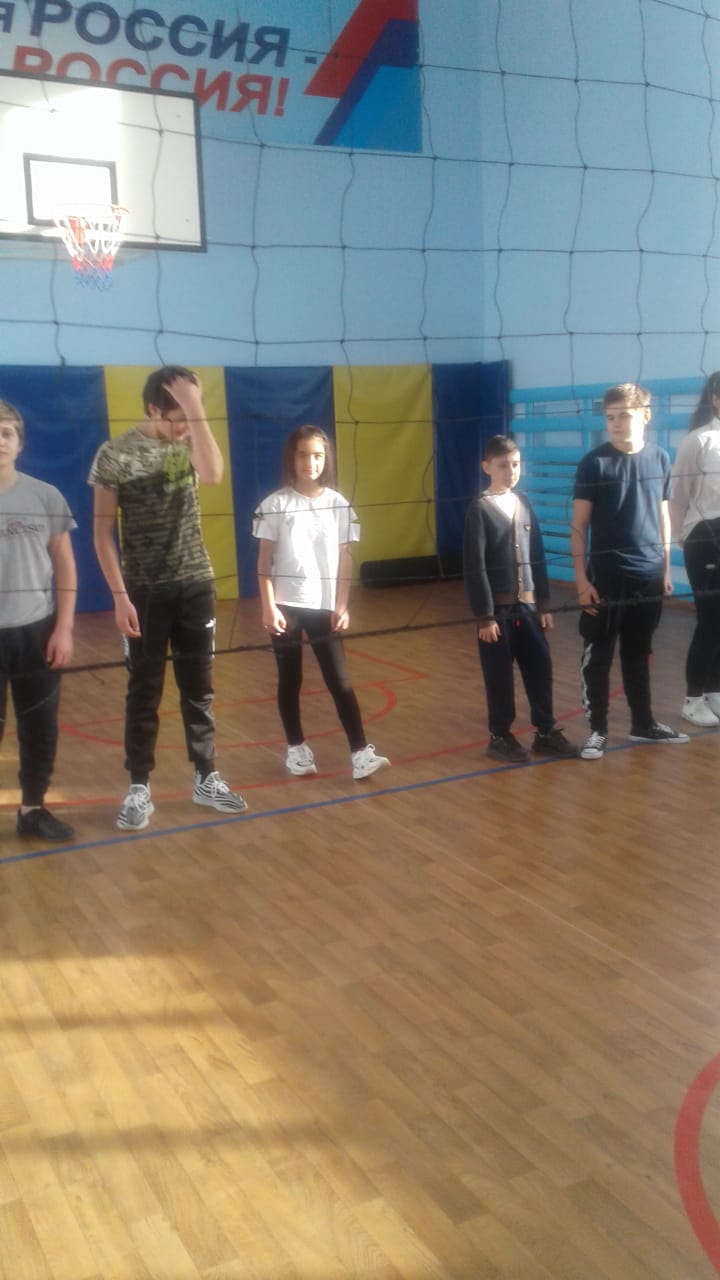 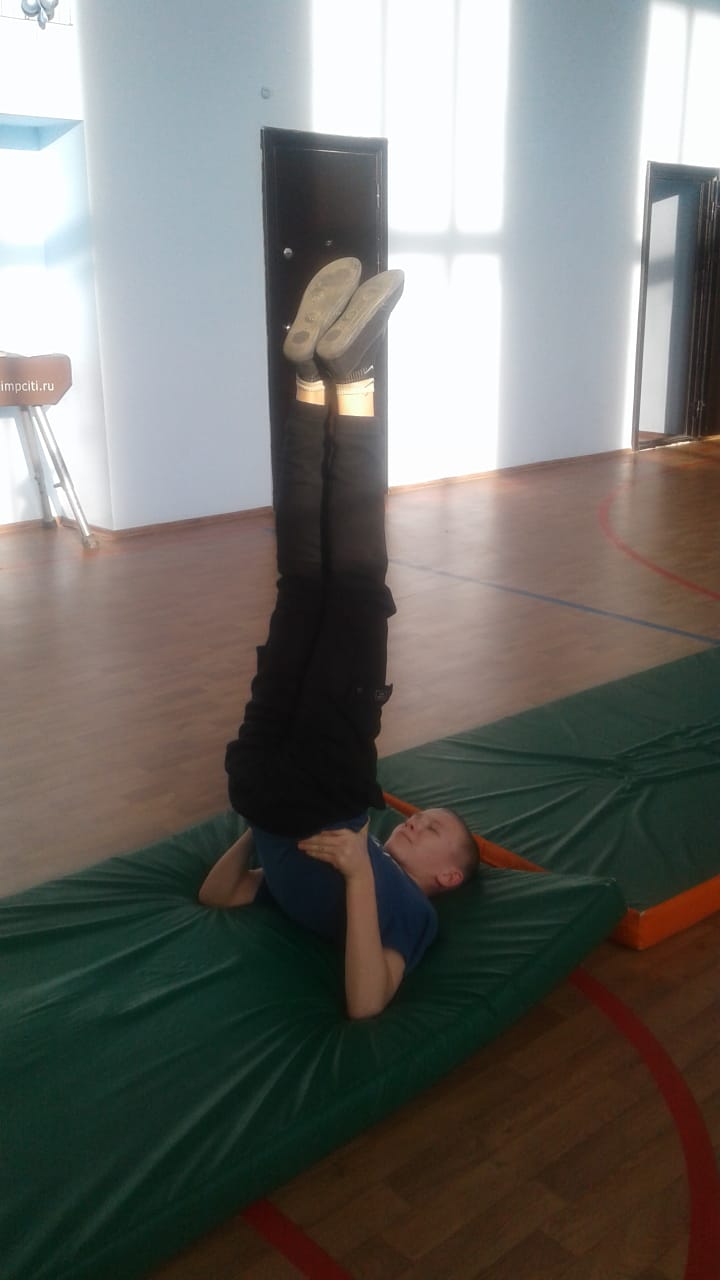  С 27 по 29 января прошел турнир по Пионерболу среди мальчиков 5-7 классов.           Руководитель ШСК «Спорт наша жизнь»:     Дорофеев Ю.Н.Виды спорта, предложенные ШСК «Спорт наша жизнь»Категория(юноши\девушки, классы\сборная)Пионербол5-9 классы - мальчики/девочкиБаскетбол5-9 классы - мальчики/девочкиЛегкоатлетическая Эстафета1 -4 классы - смешанная команда.5-9 классы -  смешанная команда.Функциональное многоборье1-9 класс -     мальчики/девочки